Licensing Department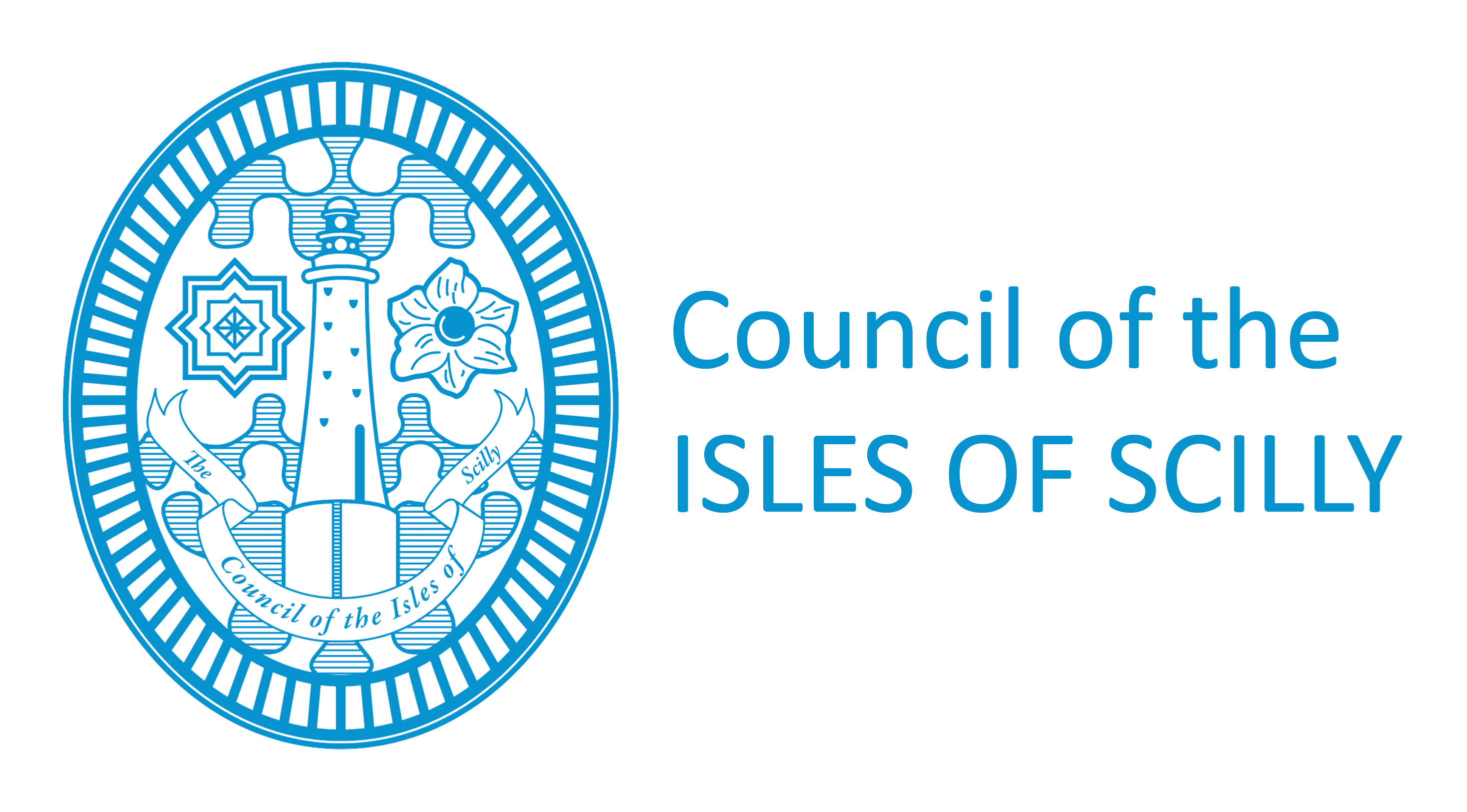 Town HallSt Mary’sIsles of ScillyTR21 OLWTel: 01720 424546licensing@scilly.gov.ukIf you are completing this form by hand please write legibly in block capitals.  In all cases ensure that your answers are inside the boxes and written or typed in black ink. 3. Address for correspondence associated with this application (if different to the address above)PLEASE READ THE FOLLOWING INSTRUCTIONS FIRSTThis form can be submitted online to licnsing@scilly.gov.uk 1. 	YOUR PERSONAL DETAILS1. 	YOUR PERSONAL DETAILS1. 	YOUR PERSONAL DETAILS1. 	YOUR PERSONAL DETAILS1. 	YOUR PERSONAL DETAILS1. 	YOUR PERSONAL DETAILS1. 	YOUR PERSONAL DETAILS1. 	YOUR PERSONAL DETAILSTitle (delete as appropriate): Mr Mrs Miss Ms Other (please state)Title (delete as appropriate): Mr Mrs Miss Ms Other (please state)Title (delete as appropriate): Mr Mrs Miss Ms Other (please state)Title (delete as appropriate): Mr Mrs Miss Ms Other (please state)Title (delete as appropriate): Mr Mrs Miss Ms Other (please state)Title (delete as appropriate): Mr Mrs Miss Ms Other (please state)Title (delete as appropriate): Mr Mrs Miss Ms Other (please state)Title (delete as appropriate): Mr Mrs Miss Ms Other (please state)Surname:Surname:Surname:Forenames:Forenames:Forenames:Details of Licence required:Details of Licence required:Details of Licence required:Details of Licence required:Details of Licence required:Details of Licence required:Details of Licence required:Details of Licence required:Licence No.PremisesLicence No.PremisesLicence No.PremisesDetail of TEN Required : PremisesDetail of TEN Required : PremisesDetail of TEN Required : PremisesDetail of TEN Required : PremisesDetail of TEN Required : PremisesDetail of TEN Required : PremisesDetail of TEN Required : PremisesDetail of TEN Required : PremisesDate of TENDate of TENDate of TEN2.       ADDRESS WHERE ORDINARILY RESIDENT / email address: ( preferred) 2.       ADDRESS WHERE ORDINARILY RESIDENT / email address: ( preferred) 2.       ADDRESS WHERE ORDINARILY RESIDENT / email address: ( preferred) 2.       ADDRESS WHERE ORDINARILY RESIDENT / email address: ( preferred) 2.       ADDRESS WHERE ORDINARILY RESIDENT / email address: ( preferred) 2.       ADDRESS WHERE ORDINARILY RESIDENT / email address: ( preferred) 2.       ADDRESS WHERE ORDINARILY RESIDENT / email address: ( preferred) 2.       ADDRESS WHERE ORDINARILY RESIDENT / email address: ( preferred) (We will use this address to correspond  with you unless you complete the separate correspondence box below). (We will use this address to correspond  with you unless you complete the separate correspondence box below). (We will use this address to correspond  with you unless you complete the separate correspondence box below). (We will use this address to correspond  with you unless you complete the separate correspondence box below). (We will use this address to correspond  with you unless you complete the separate correspondence box below). (We will use this address to correspond  with you unless you complete the separate correspondence box below). (We will use this address to correspond  with you unless you complete the separate correspondence box below). (We will use this address to correspond  with you unless you complete the separate correspondence box below). Post TownPost CodePost CodeTelephone NumbersTelephone NumbersTelephone NumbersTelephone NumbersTelephone NumbersTelephone NumbersTelephone NumbersTelephone NumbersDaytimeDaytimeMobileMobileEmail Email Post TownPost TownPost codePost code4.      PLEASE COMPLETE if Known:4.      PLEASE COMPLETE if Known:4.      PLEASE COMPLETE if Known:4.      PLEASE COMPLETE if Known:Premises License No:Issuing Local Authority:Issuing Local Authority:Issuing Local Authority:6.      CHECKLIST/ DECLARATION6.      CHECKLIST/ DECLARATION6.      CHECKLIST/ DECLARATION6.      CHECKLIST/ DECLARATIONPlease tick yesPlease tick yesPlease tick yesPlease tick yesI have enclosed payment of £10.50 – (make cheques payable to Council of the Isles of Scilly) Payment can also be made by calling  03001234105 (Quote licence copy)I have enclosed payment of £10.50 – (make cheques payable to Council of the Isles of Scilly) Payment can also be made by calling  03001234105 (Quote licence copy)I have enclosed payment of £10.50 – (make cheques payable to Council of the Isles of Scilly) Payment can also be made by calling  03001234105 (Quote licence copy)Signature:Signature:Signature: